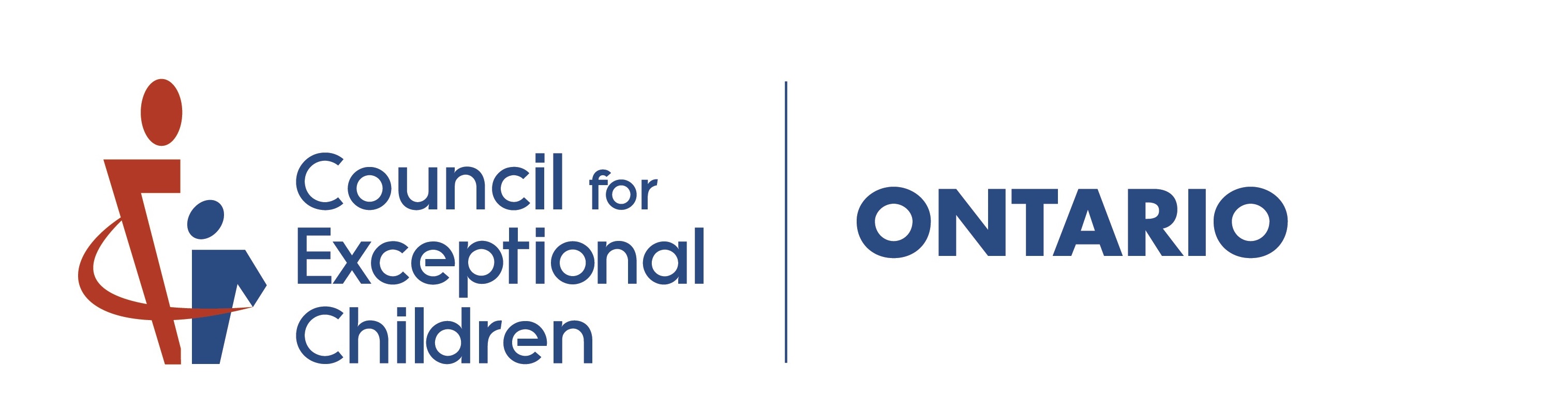 Annual General Meeting Proxy FormI 	,  a  member  in  good  standing   with  the Ontario Council for Exceptional Children (Ontario CEC), hereby designate a member of the Ontario CEC Board  of Directors, ____________________________, who will  be in attendance, to represent my vote at the Annual General Meeting to be held on Thursday, November 26th, 2020.Dated this	day of 	, 2020. Signature of Ontario CEC Member 	 Membership Number 